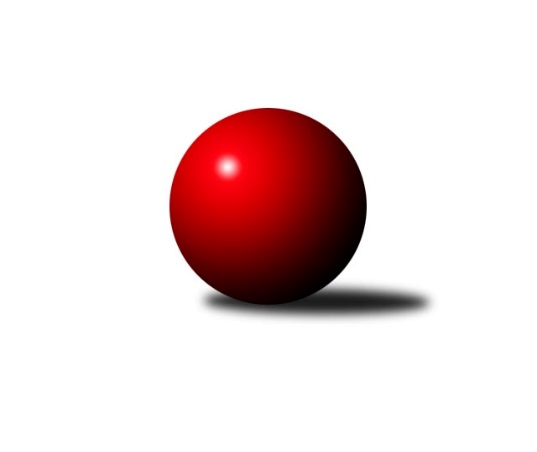 Č.7Ročník 2021/2022	13.11.2021Nejlepšího výkonu v tomto kole: 3440 dosáhlo družstvo: TJ Centropen Dačice B3. KLM D 2021/2022Výsledky 7. kolaSouhrnný přehled výsledků:TJ Sokol Mistřín 	- TJ Lokomotiva Valtice  	6:2	3308:3201	15.0:9.0	13.11.TJ Loko.České Budějovice 	- TJ Centropen Dačice C	6:2	3167:3112	14.0:10.0	13.11.TJ Centropen Dačice B	- TJ Sokol Husovice C	8:0	3440:3246	17.5:6.5	13.11.TJ Start Jihlava 	- TJ Sokol Slavonice	4:4	3159:3129	12.0:12.0	13.11.TJ Sokol Machová 	- SK Podlužan Prušánky 	1:7	3182:3294	10.0:14.0	13.11.KK Slavoj Žirovnice 	- TJ Sokol Šanov 	6:2	3153:3119	13.0:11.0	13.11.Tabulka družstev:	1.	TJ Centropen Dačice B	6	5	0	1	38.0 : 10.0 	92.0 : 52.0 	 3300	10	2.	SK Podlužan Prušánky	6	5	0	1	34.5 : 13.5 	88.0 : 56.0 	 3327	10	3.	TJ Sokol Šanov	7	4	1	2	34.0 : 22.0 	90.0 : 78.0 	 3242	9	4.	TJ Start Jihlava	7	4	1	2	30.0 : 26.0 	82.5 : 85.5 	 3197	9	5.	TJ Sokol Slavonice	7	4	1	2	29.0 : 27.0 	84.5 : 83.5 	 3250	9	6.	TJ Sokol Mistřín	7	4	0	3	30.0 : 26.0 	84.0 : 84.0 	 3248	8	7.	TJ Loko.České Budějovice	7	4	0	3	30.0 : 26.0 	80.5 : 87.5 	 3218	8	8.	KK Slavoj Žirovnice	7	4	0	3	29.0 : 27.0 	84.0 : 84.0 	 3194	8	9.	TJ Sokol Machová	7	2	0	5	24.0 : 32.0 	89.5 : 78.5 	 3190	4	10.	TJ Lokomotiva Valtice 	7	2	0	5	17.5 : 38.5 	66.5 : 101.5 	 3335	4	11.	TJ Sokol Husovice C	7	1	1	5	16.0 : 40.0 	69.0 : 99.0 	 3203	3	12.	TJ Centropen Dačice C	7	0	0	7	16.0 : 40.0 	73.5 : 94.5 	 3165	0Podrobné výsledky kola:	 TJ Sokol Mistřín 	3308	6:2	3201	TJ Lokomotiva Valtice  	Roman Macek	135 	 136 	 135 	149	555 	 2:2 	 564 	 154	141 	 130	139	Vladimír Čech	Radim Pešl	144 	 152 	 141 	121	558 	 3:1 	 530 	 145	135 	 131	119	František Herůfek ml.	Martin Fiala	142 	 114 	 147 	152	555 	 3:1 	 532 	 126	127 	 139	140	Zdeněk Musil	Jaroslav Polášek	127 	 129 	 162 	145	563 	 2:2 	 516 	 136	135 	 118	127	Roman Mlynarik	Radek Blaha	139 	 121 	 124 	145	529 	 3:1 	 502 	 141	114 	 123	124	Robert Herůfek	Marek Ingr	138 	 132 	 142 	136	548 	 2:2 	 557 	 136	142 	 132	147	Jan Herzánrozhodčí: Jakub CizlerNejlepší výkon utkání: 564 - Vladimír Čech	 TJ Loko.České Budějovice 	3167	6:2	3112	TJ Centropen Dačice C	Martin Voltr	135 	 111 	 145 	127	518 	 1:3 	 546 	 128	119 	 169	130	Dušan Rodek	Jaroslav Mihál	125 	 119 	 118 	144	506 	 3:1 	 478 	 121	128 	 117	112	Stanislav Kučera	Lukáš Klojda	144 	 105 	 143 	144	536 	 3:1 	 526 	 133	130 	 122	141	Vítězslav Stuchlík	Václav Klojda ml.	131 	 128 	 126 	147	532 	 1:3 	 536 	 146	129 	 111	150	Karel Fabeš	Zdeněk Kamiš	129 	 141 	 138 	141	549 	 4:0 	 517 	 125	140 	 123	129	Jan Kubeš	Pavel Černý	128 	 129 	 116 	153	526 	 2:2 	 509 	 127	130 	 118	134	Aleš Láníkrozhodčí: Jiří BláhaNejlepší výkon utkání: 549 - Zdeněk Kamiš	 TJ Centropen Dačice B	3440	8:0	3246	TJ Sokol Husovice C	Pavel Kabelka	170 	 150 	 153 	125	598 	 2:2 	 588 	 136	138 	 166	148	Martin Gabrhel	Josef Brtník	148 	 140 	 147 	172	607 	 3:1 	 568 	 138	146 	 131	153	Jakub Haresta	Petr Janák	138 	 153 	 141 	137	569 	 4:0 	 532 	 127	138 	 139	128	Pavel Husar	Tomáš Bártů	143 	 143 	 154 	146	586 	 4:0 	 528 	 139	134 	 114	141	Marek Škrabal	Lukáš Prkna	131 	 142 	 129 	123	525 	 2.5:1.5 	 497 	 108	142 	 119	128	Ondřej Machálek	Milan Kabelka	149 	 128 	 149 	129	555 	 2:2 	 533 	 131	132 	 132	138	Dalibor Dvorníkrozhodčí: Dvořák StanislavNejlepší výkon utkání: 607 - Josef Brtník	 TJ Start Jihlava 	3159	4:4	3129	TJ Sokol Slavonice	Zdeněk Švehlík	117 	 134 	 123 	119	493 	 2:2 	 495 	 128	113 	 112	142	Miroslav Kadrnoška	Petr Votava	154 	 132 	 138 	127	551 	 2:2 	 498 	 113	137 	 109	139	Michal Dostál	Martin Votava	133 	 142 	 141 	118	534 	 2:2 	 542 	 118	145 	 136	143	Pavel Blažek	Jiří Vlach	133 	 136 	 133 	151	553 	 4:0 	 494 	 118	120 	 118	138	Zdeněk Holub	Roman Doležal	139 	 143 	 144 	135	561 	 2:2 	 565 	 166	131 	 131	137	Jiří Svoboda	Petr Hlaváček *1	119 	 107 	 123 	118	467 	 0:4 	 535 	 134	140 	 126	135	Jiří Matoušekrozhodčí: Vedoucí družstevstřídání: *1 od 31. hodu Sebastián ZavřelNejlepší výkon utkání: 565 - Jiří Svoboda	 TJ Sokol Machová 	3182	1:7	3294	SK Podlužan Prušánky 	Michal Laga	140 	 159 	 133 	120	552 	 2:2 	 571 	 159	140 	 123	149	Martin Procházka	Josef Benek	109 	 97 	 130 	137	473 	 2:2 	 542 	 153	147 	 123	119	Aleš Zálešák	Vlastimil Brázdil	140 	 140 	 148 	147	575 	 3:1 	 534 	 132	126 	 149	127	Stanislav Esterka	Bohuslav Husek	140 	 112 	 107 	143	502 	 1:3 	 556 	 138	115 	 150	153	Martin Tesařík	Milan Dovrtěl	133 	 161 	 134 	128	556 	 1:3 	 552 	 148	122 	 143	139	Zdeněk Zálešák	Roman Hrančík	113 	 136 	 135 	140	524 	 1:3 	 539 	 114	149 	 129	147	Lukáš Hlavinkarozhodčí: Michael Divílek st.Nejlepší výkon utkání: 575 - Vlastimil Brázdil	 KK Slavoj Žirovnice 	3153	6:2	3119	TJ Sokol Šanov 	Zdeněk Januška	133 	 117 	 105 	120	475 	 1:3 	 519 	 144	135 	 127	113	Ivan Torony	Miroslav Čekal	126 	 134 	 118 	147	525 	 3:1 	 507 	 143	130 	 105	129	Milan Volf	David Švéda	145 	 134 	 161 	154	594 	 3:1 	 532 	 129	137 	 126	140	Petr Bakaj	František Jakoubek	133 	 127 	 121 	135	516 	 3:1 	 499 	 123	120 	 126	130	Petr Bakaj ml.	Pavel Ryšavý	126 	 125 	 122 	127	500 	 1:3 	 538 	 126	139 	 122	151	Jan Zifčák ml.	Libor Kočovský	137 	 139 	 127 	140	543 	 2:2 	 524 	 139	109 	 124	152	Tomáš Červenkarozhodčí: vedoucí družstevNejlepší výkon utkání: 594 - David ŠvédaPořadí jednotlivců:	jméno hráče	družstvo	celkem	plné	dorážka	chyby	poměr kuž.	Maximum	1.	Jan Vařák 	TJ Lokomotiva Valtice  	594.89	388.4	206.4	2.7	3/4	(621)	2.	Josef Brtník 	TJ Centropen Dačice B	575.33	370.9	204.4	2.0	3/3	(607)	3.	Petr Mika 	TJ Sokol Šanov 	569.88	376.5	193.4	2.8	4/5	(600)	4.	Pavel Kabelka 	TJ Centropen Dačice B	568.83	371.1	197.8	2.3	3/3	(614)	5.	Václav Klojda  ml.	TJ Loko.České Budějovice 	566.92	376.8	190.1	5.1	4/4	(601)	6.	Martin Procházka 	SK Podlužan Prušánky 	566.50	382.5	184.0	5.4	4/5	(601)	7.	Jiří Vlach 	TJ Start Jihlava 	565.83	373.6	192.3	5.6	3/4	(608)	8.	Zdeněk Zálešák 	SK Podlužan Prušánky 	564.63	376.0	188.6	3.3	4/5	(647)	9.	Jan Zálešák 	SK Podlužan Prušánky 	564.13	377.6	186.5	3.1	4/5	(645)	10.	Jiří Konvalinka 	TJ Sokol Šanov 	563.92	365.6	198.3	3.7	4/5	(633)	11.	Martin Tesařík 	SK Podlužan Prušánky 	561.75	377.0	184.8	4.3	4/5	(596)	12.	Zdeněk Kamiš 	TJ Loko.České Budějovice 	560.63	364.1	196.5	3.1	4/4	(579)	13.	Marek Ingr 	TJ Sokol Mistřín 	559.67	368.7	191.0	3.9	3/4	(583)	14.	Zdeněk Musil 	TJ Lokomotiva Valtice  	557.67	373.3	184.3	3.7	3/4	(612)	15.	Dušan Rodek 	TJ Centropen Dačice C	557.60	378.4	179.2	5.8	5/5	(575)	16.	Pavel Husar 	TJ Sokol Husovice C	555.93	368.5	187.4	3.7	5/5	(589)	17.	Libor Kočovský 	KK Slavoj Žirovnice 	555.67	372.7	183.0	6.8	3/3	(583)	18.	Petr Janák 	TJ Centropen Dačice B	555.25	369.1	186.2	2.7	3/3	(584)	19.	Michal Laga 	TJ Sokol Machová 	553.08	366.4	186.7	4.0	4/4	(586)	20.	Pavel Blažek 	TJ Sokol Slavonice	553.00	372.9	180.1	5.1	5/5	(595)	21.	Radim Pešl 	TJ Sokol Mistřín 	552.25	372.3	179.9	3.7	4/4	(575)	22.	Roman Hrančík 	TJ Sokol Machová 	551.83	371.2	180.7	2.9	4/4	(603)	23.	Jan Herzán 	TJ Lokomotiva Valtice  	551.50	370.5	181.0	5.7	4/4	(571)	24.	Vlastimil Brázdil 	TJ Sokol Machová 	551.11	370.2	180.9	4.1	3/4	(579)	25.	František Herůfek  ml.	TJ Lokomotiva Valtice  	550.25	376.8	173.4	7.6	4/4	(598)	26.	Martin Voltr 	TJ Loko.České Budějovice 	549.42	370.1	179.3	4.1	3/4	(561)	27.	Milan Kabelka 	TJ Centropen Dačice B	548.17	359.2	189.0	5.5	3/3	(584)	28.	Stanislav Esterka 	SK Podlužan Prušánky 	546.75	368.0	178.8	5.8	4/5	(602)	29.	David Švéda 	KK Slavoj Žirovnice 	545.67	365.9	179.8	3.1	3/3	(594)	30.	Roman Macek 	TJ Sokol Mistřín 	545.33	363.0	182.3	4.3	3/4	(595)	31.	Martin Gabrhel 	TJ Sokol Husovice C	544.20	373.4	170.8	6.3	5/5	(594)	32.	Petr Votava 	TJ Start Jihlava 	543.17	362.3	180.8	3.8	4/4	(578)	33.	Tomáš Bártů 	TJ Centropen Dačice B	542.50	357.3	185.3	2.8	3/3	(592)	34.	Josef Blaha 	TJ Sokol Mistřín 	542.50	380.2	162.3	7.8	3/4	(574)	35.	Jakub Haresta 	TJ Sokol Husovice C	541.00	372.0	169.0	7.0	5/5	(585)	36.	Roman Doležal 	TJ Start Jihlava 	540.06	363.1	177.0	3.9	4/4	(571)	37.	Tomáš Červenka 	TJ Sokol Šanov 	538.80	368.1	170.7	5.1	5/5	(582)	38.	Radek Blaha 	TJ Sokol Mistřín 	538.33	365.7	172.7	6.7	3/4	(573)	39.	František Jakoubek 	KK Slavoj Žirovnice 	538.22	367.8	170.4	10.1	3/3	(558)	40.	Jiří Matoušek 	TJ Sokol Slavonice	538.20	362.4	175.8	5.4	5/5	(566)	41.	Pavel Kolařík 	TJ Sokol Husovice C	538.00	363.1	174.9	7.2	4/5	(593)	42.	Jan Kubeš 	TJ Centropen Dačice C	537.00	357.8	179.3	3.8	4/5	(558)	43.	Sebastián Zavřel 	TJ Start Jihlava 	536.75	357.5	179.3	7.5	4/4	(548)	44.	Roman Mlynarik 	TJ Lokomotiva Valtice  	536.67	360.0	176.7	7.1	3/4	(571)	45.	David Drobilič 	TJ Sokol Slavonice	536.33	376.7	159.7	6.7	4/5	(553)	46.	Martin Fiala 	TJ Sokol Mistřín 	535.67	359.8	175.9	5.8	3/4	(568)	47.	Lukáš Klojda 	TJ Loko.České Budějovice 	534.92	364.3	170.6	8.3	3/4	(574)	48.	Michal Dostál 	TJ Sokol Slavonice	534.83	356.7	178.2	5.1	4/5	(558)	49.	Karel Fabeš 	TJ Centropen Dačice C	534.13	365.8	168.3	7.6	5/5	(568)	50.	Jan Zifčák  ml.	TJ Sokol Šanov 	533.67	365.4	168.3	6.7	5/5	(547)	51.	Karel Kunc 	TJ Centropen Dačice B	530.50	356.5	174.0	4.0	2/3	(547)	52.	Robert Herůfek 	TJ Lokomotiva Valtice  	530.00	358.0	172.0	6.0	3/4	(556)	53.	Lukáš Prkna 	TJ Centropen Dačice B	530.00	358.0	172.0	6.2	2/3	(559)	54.	Jan Neuvirt 	TJ Centropen Dačice B	529.00	366.5	162.5	8.0	2/3	(545)	55.	Pavel Ryšavý 	KK Slavoj Žirovnice 	527.89	360.2	167.7	5.3	3/3	(556)	56.	Zdeněk Holub 	TJ Sokol Slavonice	527.80	357.6	170.2	6.6	5/5	(557)	57.	Pavel Černý 	TJ Loko.České Budějovice 	527.44	363.5	163.9	8.8	4/4	(550)	58.	Milan Volf 	TJ Sokol Šanov 	526.13	371.3	154.9	6.8	4/5	(561)	59.	Petr Hlaváček 	TJ Start Jihlava 	524.00	353.6	170.4	6.5	4/4	(562)	60.	Miroslav Čekal 	KK Slavoj Žirovnice 	521.25	362.5	158.8	8.5	2/3	(533)	61.	Dalibor Dvorník 	TJ Sokol Husovice C	515.20	354.0	161.2	8.6	5/5	(533)	62.	Martin Votava 	TJ Start Jihlava 	513.50	351.8	161.8	4.7	3/4	(538)	63.	Aleš Láník 	TJ Centropen Dačice C	512.25	345.8	166.4	8.3	4/5	(544)	64.	Zdeněk Švehlík 	TJ Start Jihlava 	511.67	347.0	164.7	7.4	3/4	(535)	65.	Milan Dovrtěl 	TJ Sokol Machová 	511.42	355.7	155.8	10.3	4/4	(556)	66.	Vítězslav Stuchlík 	TJ Centropen Dačice C	511.10	360.0	151.1	9.9	5/5	(541)	67.	Bohuslav Husek 	TJ Sokol Machová 	510.33	353.2	157.1	8.0	3/4	(545)	68.	Jaroslav Mihál 	TJ Loko.České Budějovice 	507.06	345.3	161.8	6.1	4/4	(566)	69.	Josef Benek 	TJ Sokol Machová 	502.50	351.3	151.2	11.3	4/4	(544)	70.	Daniel Bašta 	KK Slavoj Žirovnice 	500.00	353.0	147.0	11.0	2/3	(502)		Vojtěch Novák 	SK Podlužan Prušánky 	617.00	407.0	210.0	1.0	1/5	(617)		David Stára 	TJ Lokomotiva Valtice  	581.83	398.2	183.7	4.3	2/4	(602)		Michal Pálka 	SK Podlužan Prušánky 	568.00	383.0	185.0	6.0	1/5	(568)		Jakub Cizler 	TJ Sokol Mistřín 	559.00	389.0	170.0	5.5	2/4	(567)		Lukáš Hlavinka 	SK Podlužan Prušánky 	557.17	361.3	195.8	1.7	3/5	(603)		Jiří Ondrák  ml.	TJ Sokol Slavonice	554.00	363.3	190.7	4.7	3/5	(578)		Petr Semorád 	TJ Centropen Dačice B	554.00	372.0	182.0	6.0	1/3	(554)		Vladimír Čech 	TJ Lokomotiva Valtice  	550.50	363.5	187.0	4.5	2/4	(564)		Jiří Fryštacký 	TJ Sokol Machová 	550.50	369.5	181.0	7.0	2/4	(588)		Jaroslav Polášek 	TJ Sokol Mistřín 	547.88	382.5	165.4	4.6	2/4	(575)		Stanislav Dvořák 	TJ Centropen Dačice C	547.00	369.0	178.0	8.5	2/5	(555)		Jiří Svoboda 	TJ Sokol Slavonice	544.50	365.0	179.5	7.0	3/5	(565)		Vlastimil Musel 	TJ Centropen Dačice C	544.00	350.0	194.0	8.0	1/5	(544)		Petr Bakaj 	TJ Sokol Šanov 	540.33	360.5	179.8	4.8	2/5	(553)		Dominik Fojtík 	SK Podlužan Prušánky 	536.00	372.5	163.5	7.5	2/5	(567)		Petr Kesjár 	TJ Sokol Šanov 	535.00	359.0	176.0	3.0	1/5	(535)		Aleš Zálešák 	SK Podlužan Prušánky 	533.50	360.0	173.5	6.0	2/5	(542)		Miroslav Kadrnoška 	TJ Sokol Slavonice	533.00	353.4	179.6	5.8	3/5	(562)		Miroslav Kolář 	TJ Centropen Dačice C	533.00	365.0	168.0	5.0	1/5	(533)		Petr Bakaj  ml.	TJ Sokol Šanov 	530.50	360.0	170.5	6.5	2/5	(562)		Stanislav Kučera 	TJ Centropen Dačice C	525.11	348.3	176.8	10.6	3/5	(569)		Zdeněk Sedláček 	TJ Sokol Mistřín 	523.00	348.0	175.0	11.0	1/4	(523)		Patrik Solař 	KK Slavoj Žirovnice 	522.00	365.0	157.0	7.0	1/3	(522)		Igor Sedlák 	TJ Sokol Husovice C	522.00	372.0	150.0	10.0	1/5	(522)		Vilém Ryšavý 	KK Slavoj Žirovnice 	521.00	350.0	171.0	5.0	1/3	(521)		Ivan Torony 	TJ Sokol Šanov 	518.50	347.5	171.0	7.0	2/5	(519)		Zbyněk Bábíček 	TJ Sokol Mistřín 	518.00	373.0	145.0	7.0	1/4	(518)		Jan Bureš 	KK Slavoj Žirovnice 	510.00	354.0	156.0	5.0	1/3	(510)		Ivan Baštář 	TJ Centropen Dačice C	508.50	357.0	151.5	11.5	2/5	(553)		Marek Škrabal 	TJ Sokol Husovice C	508.33	367.3	141.0	10.7	3/5	(528)		Ondřej Machálek 	TJ Sokol Husovice C	507.83	353.2	154.7	8.7	2/5	(536)		Petr Valášek 	TJ Sokol Mistřín 	505.00	354.0	151.0	13.0	1/4	(505)		Aleš Procházka 	TJ Sokol Šanov 	500.00	351.0	149.0	4.0	1/5	(500)		Tomáš Polánský 	TJ Loko.České Budějovice 	499.00	333.0	166.0	12.0	1/4	(499)		Adam Pavel Špaček 	TJ Sokol Mistřín 	497.00	360.0	137.0	16.0	1/4	(497)		Jiří Douda 	TJ Loko.České Budějovice 	490.00	326.0	164.0	9.0	1/4	(490)		Jan Sýkora 	TJ Loko.České Budějovice 	482.00	329.0	153.0	8.0	1/4	(482)		Zdeněk Januška 	KK Slavoj Žirovnice 	475.00	337.0	138.0	11.0	1/3	(475)Sportovně technické informace:Starty náhradníků:registrační číslo	jméno a příjmení 	datum startu 	družstvo	číslo startu24790	Zdeněk Januška	13.11.2021	KK Slavoj Žirovnice 	1x15793	Aleš Zálešák	13.11.2021	SK Podlužan Prušánky 	3x18012	Ivan Torony	13.11.2021	TJ Sokol Šanov 	2x22112	Josef Brtník	13.11.2021	TJ Centropen Dačice B	6x13681	Vladimír Čech	13.11.2021	TJ Lokomotiva Valtice  	2x25312	Petr Bakaj ml.	13.11.2021	TJ Sokol Šanov 	4x
Hráči dopsaní na soupisku:registrační číslo	jméno a příjmení 	datum startu 	družstvo	Program dalšího kola:8. kolo20.11.2021	so	10:00	TJ Centropen Dačice C - TJ Centropen Dačice B	20.11.2021	so	14:30	SK Podlužan Prušánky  - TJ Start Jihlava 	20.11.2021	so	14:30	TJ Sokol Slavonice - KK Slavoj Žirovnice 	20.11.2021	so	15:00	TJ Sokol Husovice C - TJ Sokol Machová 	20.11.2021	so	16:00	TJ Sokol Šanov  - TJ Sokol Mistřín 	20.11.2021	so	16:00	TJ Lokomotiva Valtice   - TJ Loko.České Budějovice 	Nejlepší šestka kola - absolutněNejlepší šestka kola - absolutněNejlepší šestka kola - absolutněNejlepší šestka kola - absolutněNejlepší šestka kola - dle průměru kuželenNejlepší šestka kola - dle průměru kuželenNejlepší šestka kola - dle průměru kuželenNejlepší šestka kola - dle průměru kuželenNejlepší šestka kola - dle průměru kuželenPočetJménoNázev týmuVýkonPočetJménoNázev týmuPrůměr (%)Výkon2xJosef BrtníkDačice B6072xDavid ŠvédaŽirovnice 113.285943xPavel KabelkaDačice B5983xJosef BrtníkDačice B110.576071xDavid ŠvédaŽirovnice 5943xPavel KabelkaDačice B108.935982xMartin GabrhelHusovice C5882xMartin GabrhelHusovice C107.115881xTomáš BártůDačice B5862xTomáš BártůDačice B106.755861xVlastimil BrázdilMachová5751xJiří SvobodaSlavonice106.06565